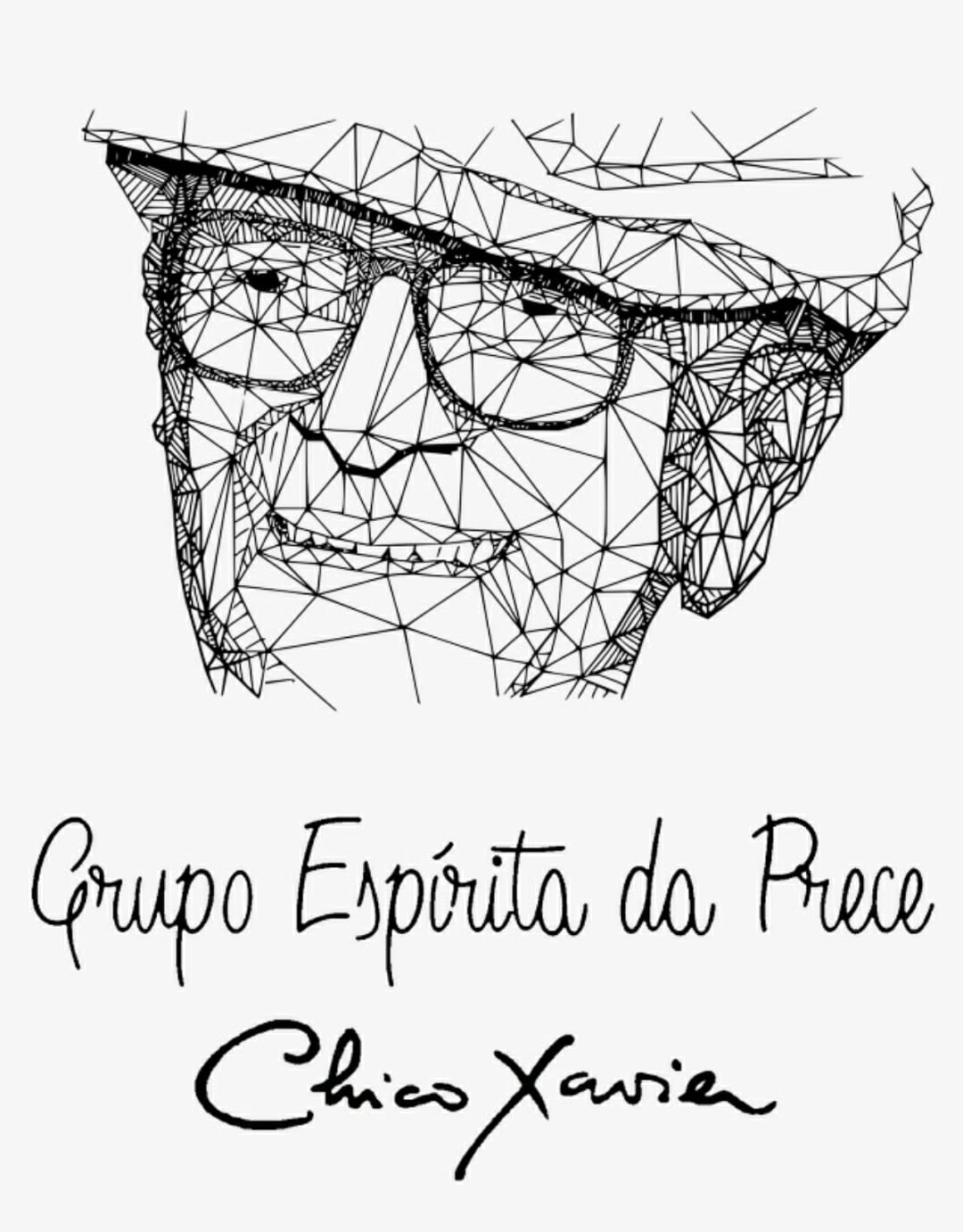 GRUPO ESPÍRITA DA PRECE “CHICO XAVIER”GRUPO DE ESTUDOS DA DOUTRINA ESPÍRITA- G.E.D.EMódulo BásicoAssinatura ___________________________________________  Inscrição Nº:                                                                                                       Data:                                                                                                       Data:                                                                                                       Data:                                                                                                       Data:                                                                                                       Data:                                                                                                       Data:Nome:                                                                                                                                        Data de Nascimento:Nome:                                                                                                                                        Data de Nascimento:Nome:                                                                                                                                        Data de Nascimento:Nome:                                                                                                                                        Data de Nascimento:Nome:                                                                                                                                        Data de Nascimento:Nome:                                                                                                                                        Data de Nascimento:Nome:                                                                                                                                        Data de Nascimento:Nome:                                                                                                                                        Data de Nascimento:Nome:                                                                                                                                        Data de Nascimento:Endereço:Endereço:Endereço:Endereço:Endereço:Endereço:Endereço:Endereço:Endereço:E-mail:                                                                                                 Telefones:E-mail:                                                                                                 Telefones:E-mail:                                                                                                 Telefones:E-mail:                                                                                                 Telefones:E-mail:                                                                                                 Telefones:E-mail:                                                                                                 Telefones:E-mail:                                                                                                 Telefones:E-mail:                                                                                                 Telefones:E-mail:                                                                                                 Telefones:Contato para emergência (nome e telefone):Contato para emergência (nome e telefone):Conhece a Doutrina Espirita?    Conhece a Doutrina Espirita?    SIMNÃOHá quanto tempo?Há quanto tempo?Há quanto tempo?Frequentou algum Curso Básico de Espiritismo?Frequentou algum Curso Básico de Espiritismo?SIMNÃOQual?Qual?Já leu Obras Espíritas?Já leu Obras Espíritas?SIMNÃOQuais?Quais?Já participou de trabalhos mediúnicos como médium?Já participou de trabalhos mediúnicos como médium?SIMNÃOQuanto tempo?Quanto tempo?Participa atualmente de algum trabalho mediúnico?Participa atualmente de algum trabalho mediúnico?SIMNÃOOnde? Onde? Qual a sua função nesse trabalho?Qual a sua função nesse trabalho?Há quanto tempo?Há quanto tempo?Acha que possui mediunidade?Acha que possui mediunidade?SIMNÃOQuais?Quais?Identifica em si algum sintoma de mediunidade?Identifica em si algum sintoma de mediunidade?SIMNÃOQuais?Quais?Realiza momentos de reflexão ou prece em casa, tais como o "Evangelho no Lar"?Realiza momentos de reflexão ou prece em casa, tais como o "Evangelho no Lar"?SIMNÃODão-se manifestações mediúnicas nessas reuniões?Dão-se manifestações mediúnicas nessas reuniões?SIMNÃOQue tipo?Que tipo?Comentários:Comentários:Comentários:Comentários:Comentários:Comentários:Comentários:Comentários:Comentários: